ANNEXURE– I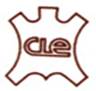 ANALYSIS – EXPORT PERFORMANCE OF LEATHER, LEATHER PRODUCTS & FOOTWEAR DURING APRIL-SEPTEMBER. 2022 VIS-À-VIS APRIL-SEPTEMBER. 2021.As per officially notified DGCI&S monthly export data, the export of Leather, Leather products and Footwear for the period April-September 2022 touched US $ 2841.52 Mn as against the performance of US $ 2261.17 Mn in April- September 2021, recording growth of 25.67%. In rupee terms, the export touched Rs. 223162.63 Mn in April- September 2022 as against Rs. 167135.99 Mn in April- September 2021, registering a growth of 33.52%. 						(Value in Million US $)*********											2/2(Value in Million Rs)(Value in Million Rs)        CATEGORYAPR-SEPAPR-SEP% %   SHARE%   SHARE20212022 VARIATION20212022FINISHED LEATHER16654.3317633 .075.88%9.96%7.90%LEATHER FOOTWEAR69382.41100995.8445.56%41.51%45.26%FOOTWEAR COMPONENTS8912.5411540.6429.49%5.33%5.17%LEATHER GARMENTS12865.1715187.0618.05%7.70%6.81%LEATHER GOODS43370.9655753.9428.55%25.95%24.98%SADDLERY AND HARNESS9807.7610229.344.30%5.87%4.58%NON-LEATHER FOOTWEAR6142.8211822.7492.46%3.68%5.30%TOTAL167135.99223162.6333.52%100.00%100.00%Source: DGCI &S(Value in Million US $)(Value in Million US $)          CATEGORYAPR-SEPAPR-SEP% %   SHARE%   SHARE20212022 VARIATION20212022FINISHED LEATHER225.23224.92-0.14%9.96%7.92%LEATHER FOOTWEAR938.761285.5636.94%41.52%45.24%FOOTWEAR COMPONENTS120.57146.9521.88%5.33%5.17%LEATHER GARMENTS174.12193.1210.91%7.70%6.80%LEATHER GOODS586.73710.1021.03%25.95%24.99%SADDLERY AND HARNESS132.70130.32-1.79%5.87%4.59%NON-LEATHER FOOTWEAR83.06150.5581.25%3.67%5.30%TOTAL2261.172841.5225.67%100.00%100.00%Source: DGCI &S                                                                                                                                                   1/2MONTH WISE EXPORT OF LEATHER, LEATHER PRODUCTS AND FOOTWEARFROM INDIA DURING APRIL TO SEPTEMBER 2022COMMODITYAPRILMAYJUNEJULYAUGSEP.TOTAL EXPORT202220222022202220222022APR-SEP 2022FINISHED LEATHER42.7337.4438.5334.4936.5435.18224.92LEATHER FOOTWEAR192.66201.54220.18244.49218.90207.771285.56FOOTWEAR COMPONENTS23.0123.6425.1126.3623.5225.31146.95LEATHER GARMENTS23.9827.8338.4836.7533.5932.55193.12LEATHER GOODS113.09112.17128.38122.30115.71118.48710.10SADDLERY AND HARNESS20.2721.8423.7223.7220.7420.02130.32NON LEATHER FOOTWEAR23.6923.4926.7626.8424.8724.91150.55TOTAL439.43447.95501.17514.97473.87464.222841.52Source: DGCI&S